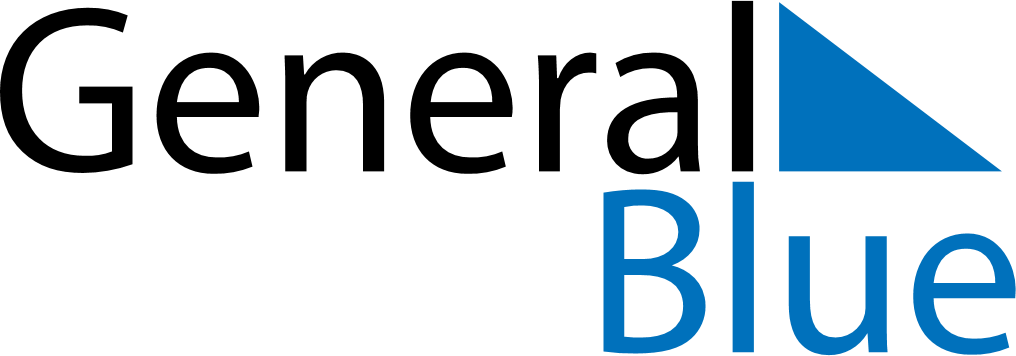 Quarter 2 of 2023HondurasQuarter 2 of 2023HondurasQuarter 2 of 2023HondurasQuarter 2 of 2023HondurasQuarter 2 of 2023HondurasApril 2023April 2023April 2023April 2023April 2023April 2023April 2023MONTUEWEDTHUFRISATSUN123456789101112131415161718192021222324252627282930May 2023May 2023May 2023May 2023May 2023May 2023May 2023MONTUEWEDTHUFRISATSUN12345678910111213141516171819202122232425262728293031June 2023June 2023June 2023June 2023June 2023June 2023June 2023MONTUEWEDTHUFRISATSUN123456789101112131415161718192021222324252627282930Apr 6: Maundy ThursdayApr 7: Good FridayApr 9: Easter SundayApr 14: Día de las AméricasMay 1: Labour DayMay 8: Mother’s DayJun 11: Pupil’s Day